Objednací listč. 71/23/5311 Předmět objednávky 	Množství	Předpokl. cena Kč 	Celkem (s DPH): 	91 795,44 Kč Popis objednávky:Termín dodání: 12. 12. 2023 Bankovní spojení: ČSOB, a.s., č.ú.: 182050112/0300	IČ: 00251810	DIČ: CZ00251810Upozornění: 	Dodavatel je oprávněn vystavit fakturu až po řádném dokončení a předání díla.	Na faktuře uveďte číslo naší objednávky. Kopii objednávky vraťte s fakturou na adresu: Městský úřad Strakonice, Velké náměstí 2, 386 01 Strakonice, případně na e-mailovou adresu posta@mu-st.cz.Schválil:	Mgr. Zdeněk Suchý	zástupce velitele strážníků MPSprávce rozpočtu: 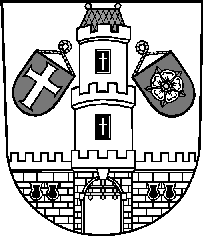 Město StrakoniceMěsto StrakoniceKomenského 328386 01 StrakoniceVyřizuje:Klára Šalátová Hochová, DiS.Telefon:383 700 192E-mail:ksalatova@mpstrakonice.czDatum: 8. 12. 2023Dodavatel:SOVT - RADIO spol. s r.o.Budějovická 1320389 01  VodňanyIČ: 47238810 , DIČ: CZ47238810SW dispečerský sys. se záznamem hovorů91 795,44